ҡарар                                                                                                                                         решениеО внесении изменений и дополнений в решение Совета сельского поселения Бишкураевский сельсовет Республики Башкортостан от 17 декабря 2014 года № 203 сельского поселения Бишкураевский сельсовет муниципального района Туймазинский  район Республики Башкортостан на 2015 год и на плановый период 2016 и 2017 годов»В соответствии со ст. 83, 96  Бюджетного кодекса Российской Федерации Совет  сельского поселения Бишкураевский сельсовет  муниципального района Туймазинский  район  Республики  Башкортостан  Р Е Ш И Л:Внести следующие изменения и дополнения в решение Совета сельского поселения Бишкураевский сельсовет муниципального района Туймазинский  район Республики Башкортостан от 17 декабря 2014 года № 203 «О бюджете сельского поселения Бишкураевский сельсовет муниципального района Туймазинский  район Республики Башкортостан на 2015 год и на плановый период 2016 и 2017 годов»:Пункт 1 изложить в следующей редакции:«Утвердить основные характеристики бюджета сельского поселения Бишкураевский сельсовет  муниципального района Туймазинский  район  Республики Башкортостан (далее - бюджет сельского поселения) на 2015 год:прогнозируемый общий объем доходов бюджета сельского поселения в сумме 3325,8 тыс. рублей;общий объем расходов бюджета сельского поселения в сумме 3874,8  тыс. рублей.дефицит бюджета сельского поселения в сумме 549,0 тыс. рублей.Утвердить  источники финансирования дефицита бюджета сельского поселения на 2015 год согласно приложению № 1 к настоящему решению»;1.2. Внести изменения в приложение № 6 согласно приложению № 2 к настоящему решению; 1.3. Внести изменения в приложение № 8 согласно приложению № 3 к настоящему решению;1.4. Внести изменения в приложение № 10 согласно приложению № 4 к настоящему решению.2. Настоящее решение обнародовать в здании Администрации сельского поселения (с. Бишкураево, ул.  Советская, 5 А) и разместить на сайте сельского поселения.3. Утвердить изменения, вносимые в течение 2015 года, в сводной росписи бюджета сельского поселения.4. Контроль за исполнением настоящего решения возложить на постоянную комиссию по бюджету, налогам, вопросам муниципальной собственности (Салимгареев Р.А.).Глава сельского поселения Бишкураевский сельсоветмуниципального района Туймазинский районРеспублики Башкортостан           	                                                     А.З.Абзалов15 декабря  2015 года№  28Башҡортостан Республикаһының 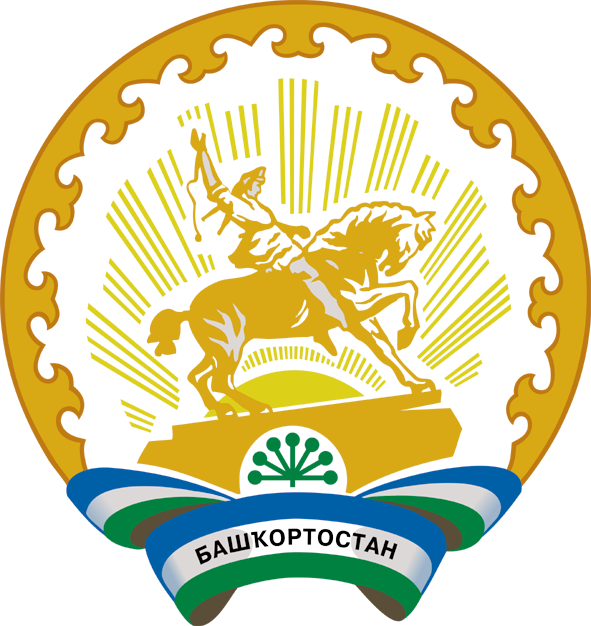 Туймазы районы муниципаль районының Бишҡурай ауыл советыауыл биләмәһе Советы452393, Бишҡурай ауылы,Совет урамы, 5аТел. 8(34782)34-3-40,34-3-41Совет сельского поселения Бишкураевский сельсовет муниципального района Туймазинский районРеспублики Башкортостан452793, село Бишкураево, ул.Советская, 5АТел. 8(34782)34-3-40,34-3-41